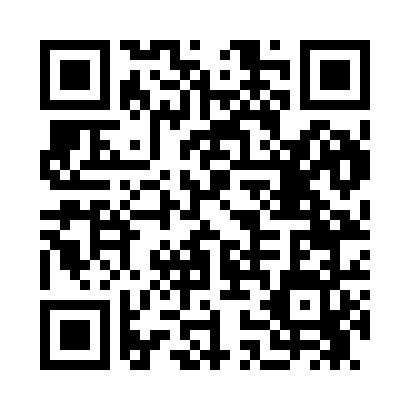 Prayer times for Star, Alabama, USAMon 1 Jul 2024 - Wed 31 Jul 2024High Latitude Method: Angle Based RulePrayer Calculation Method: Islamic Society of North AmericaAsar Calculation Method: ShafiPrayer times provided by https://www.salahtimes.comDateDayFajrSunriseDhuhrAsrMaghribIsha1Mon4:235:4612:574:418:079:302Tue4:235:4712:574:418:079:303Wed4:245:4712:574:428:079:304Thu4:255:4812:574:428:079:305Fri4:255:4812:574:428:079:296Sat4:265:4912:584:428:069:297Sun4:275:4912:584:428:069:298Mon4:275:5012:584:428:069:289Tue4:285:5012:584:428:069:2810Wed4:295:5112:584:438:059:2711Thu4:295:5112:584:438:059:2712Fri4:305:5212:584:438:059:2613Sat4:315:5312:594:438:049:2614Sun4:325:5312:594:438:049:2515Mon4:335:5412:594:438:049:2516Tue4:335:5412:594:438:039:2417Wed4:345:5512:594:438:039:2318Thu4:355:5612:594:438:029:2219Fri4:365:5612:594:438:029:2220Sat4:375:5712:594:438:019:2121Sun4:385:5812:594:438:009:2022Mon4:395:5812:594:438:009:1923Tue4:405:5912:594:437:599:1824Wed4:416:0012:594:437:589:1725Thu4:416:0012:594:437:589:1726Fri4:426:0112:594:437:579:1627Sat4:436:0212:594:437:569:1528Sun4:446:0212:594:437:569:1429Mon4:456:0312:594:437:559:1330Tue4:466:0412:594:437:549:1231Wed4:476:0512:594:437:539:11